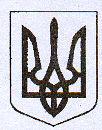                                           У К Р А Ї Н АЖовківська міська радаЖовківського району Львівської обл.ВИКОНАВЧИЙ  КОМІТЕТ                        РІШЕННЯВід  ____________________        №				                               м. ЖовкваПро надання дозволу гр. Кунинець Г.М. на влаштування балкону  з квартири № 3по вул. Василіанській, 2  в м.Жовкві. 	Розглянувши заяву гр.Кунинець Галини Мар”янівни жительки м.Жовкви, вул.Василіанська, 2 кв.3, долучені документи, керуючись ст.ст. 30, 31 Закону України «Про місцеве самоврядування в Україні», виконком Жовківської міської радиВ И Р І Ш И В:         1. Надати дозвіл гр. Кунинець Галині Мар”янівні на влаштування балкону  з квартири № 3 по вул. Василіанській, 2  в м.Жовкві. Міський голова					Петро Вихопень